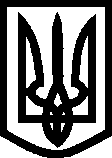 УКРАЇНА ВИКОНАВЧИЙ КОМІТЕТМЕЛІТОПОЛЬСЬКОЇ  МІСЬКОЇ  РАДИЗапорізької областіР О З П О Р Я Д Ж Е Н Н Яміського голови 29.06.2021			                                                                     № 229-рПро взяття на облік планових показників, касових видатків та надходження комунального некомерційного підприємства «Мелітопольська центральна районна лікарня» Мелітопольської міської ради Запорізької області	Керуючись Законом України «Про місцеве самоврядування в Україні», відповідно до Бюджетного кодексу України, Закону України від 19.10.2017 № 2168 – VIII «Про державні фінансові гарантії медичного обслуговування населення», Закону України від 06.04.2017 № 2002 – VIII «Про внесення змін до деяких законодавчих актів України щодо удосконалення законодавства з питань діяльності закладів охорони здоров’я», згідно з  рішенням 4 сесії Мелітопольської міської ради Запорізької області VІII скликання від 26.02.2021 №8 «Про припинення юридичної особи – комунального некомерційного підприємства «Мелітопольська центральна районна лікарня» Мелітопольської міської ради Запорізької області шляхом приєднання до комунального некомерційного підприємства «Територіальне медичне об’єднання «Багатопрофільна лікарня інтенсивних методів лікування та швидкої медичної допомоги» Мелітопольської міської ради Запорізької області ЗОБОВ’ЯЗУЮ: 1. Комунальне некомерційне підприємство «Територіальне медичне об’єднання «Багатопрофільна лікарня інтенсивних методів лікування та швидкої медичної допомоги» Мелітопольської міської ради Запорізької області взяти на облік планові показники, касові видатки та надходження комунального некомерційного підприємства «Мелітопольська центральна районна лікарня» Мелітопольської міської ради Запорізької області за період січень – червень 2021 року у зв’язку з припиненням юридичної особи комунального некомерційного підприємства «Мелітопольська центральна районна лікарня» Мелітопольської міської ради Запорізької області шляхом приєднання до комунального некомерційного підприємства «Територіальне медичне об’єднання «Багатопрофільна лікарня інтенсивних методів лікування та швидкої медичної допомоги» Мелітопольської міської ради Запорізької області.	2.   Комунальне некомерційне підприємство «Мелітопольська центральна районна лікарня» Мелітопольської міської ради Запорізької області зняти з обліку планові показники,  касові видатки  та  надхоження за період січень – червень 2021 року.        3. Контроль за виконанням цього розпорядження покласти на першого заступника міського голови з питань діяльності виконавчих органів ради Рудакову І. Мелітопольський міський голова				        	       Іван ФЕДОРОВ 